Ime in priimek:_________________________________                                Datum:_________________	PREIZKUS ZNANJA SPO 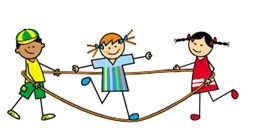 (EKOLOGIJA, ČLOVEŠKO TELO, GIBANJE IN SNOVI)OPISNA OCENA1. Na puščice napiši glavne zunanje dele telesa.                                  5 točk/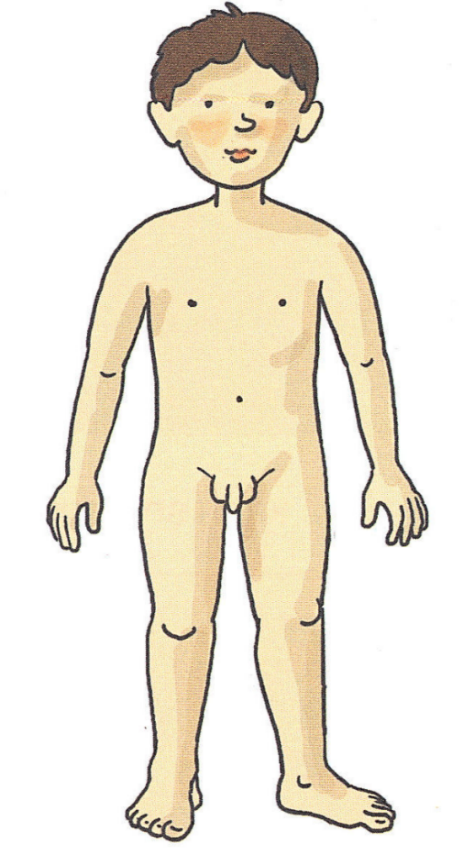 2. Pravilno poveži sliko in napis notranjega organa.                                                  6 točk/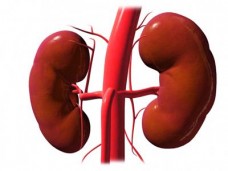                                                                                                          SRCE 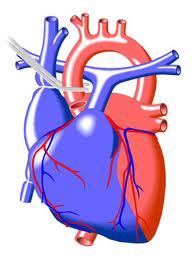                                                                                            PLJUČA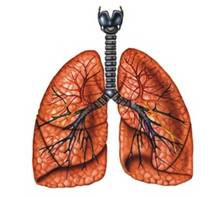                                                                                                               LEDVICA                                                                                          ŽELODEC  MOŽGANI                                                                                                                                                             ČREVESJE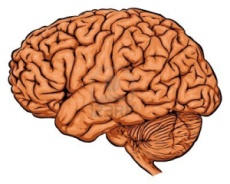 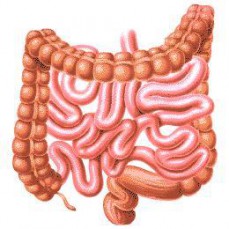 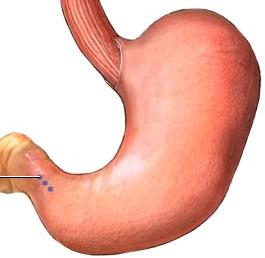 3. Kaj ni zdravo? Prečrtaj.                                                                                                     6 točk/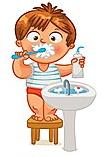 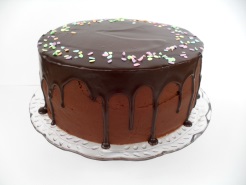 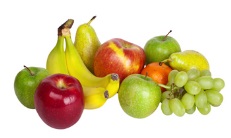 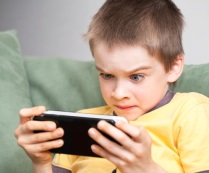 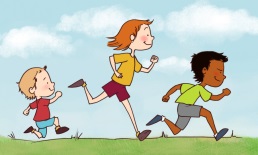 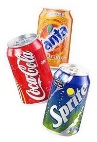 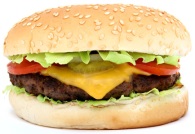 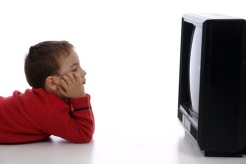 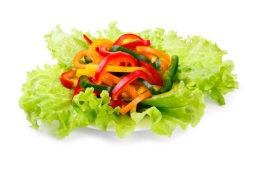 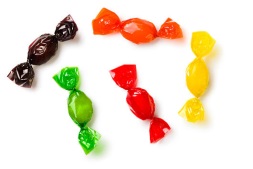 4. V prvi okvirček napiši tri besede, ki pomenijo gibanje in v drugega tri besede, ki pomenijo mirovanje.                                                                                                            6 točk/                                                                                                                      5. Ustrezno poveži.                                                                                           2 točki/ 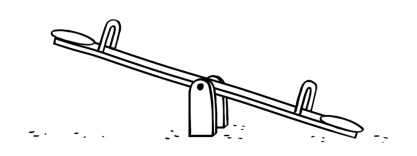 Gugalnica je v ravnovesju.                                     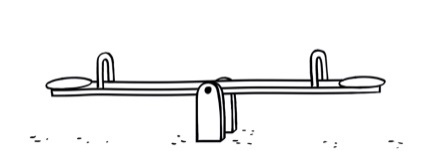 Gugalnica ni v ravnovesju.6. V prvi okvirček napiši tri trdne snovi in v drugi okvirček tri tekočine.                    6 točk/                        7. Naštej štiri primere ločevanja snovi (lahko tudi pripomočke, s katerimi ločujemo).                                                        4 točke/______________________________________, ________________________________________, ______________________________________ in _______________________________________.8. Obkroži pravilni odgovor.                                                                                               6 točk/9. Nariši:                                                                                                                        2 točki/                           SEME                                                       SADIKOCILJDOSEŽENDELNO DOSEŽENŠE NI DOSEŽEN1. naloga: Pozna svoje telo in poimenuje glavne zunanje dele telesa.5 – 4 točk3 – 2 točk1 – 0 točk2. naloga: Pozna svoje telo in poimenuje nekatere notranje organe.6 – 5 točk4 – 3 točk2 – 0 točk3. naloga: Ve, da nam zdrav način prehranjevanja, telesne vaje in počitek omogočajo rast in razvoj ter nam pomagajo ohraniti zdravje.6 – 5 točk4 – 3 točk2 – 0 točk4. naloga: Našteje načine gibanja in mirovanja.6 – 5 točk4 – 3 točk2 – 0 točk5. naloga: Zna uravnovesiti gugalnico.2 točki1 točka0 točk6. naloga: Našteje nekaj trdnih snovi in tekočin.6 – 5 točk4 – 3 točk2 – 0 točk7. naloga: Našteje postopke za ločevanje zmesi.4 točke3 – 2 točk1 – 0 točk8. naloga: Pozna nekaj lastnosti teles in snovi, razlike in podobnosti med njimi ter razvrsti snovi po izbrani lastnosti. 6 – 5 točk4 – 3 točk2 – 0 točk9. in 10. naloga: Pozna razliko med semenom in sadiko ter ve, kaj potrebujejo rastline za rast.7 – 6  točk5 – 4 točk3 – 0 točk11. in 12. naloga: Ustrezno zna ravnati z odpadki in našteje onesnaževalce okolja. 15 – 12 točk11 – 8 točk7 – 0 točkPRIMER ŠTEVILČNE OCENE63 – 56 točk = odlično (5)55 – 48 točk = prav dobro (4)47 – 40 točk = dobro (3)39 – 32 točk = zadostno (2)31 in manj točk = nezadostno (1)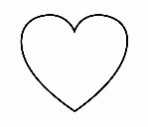 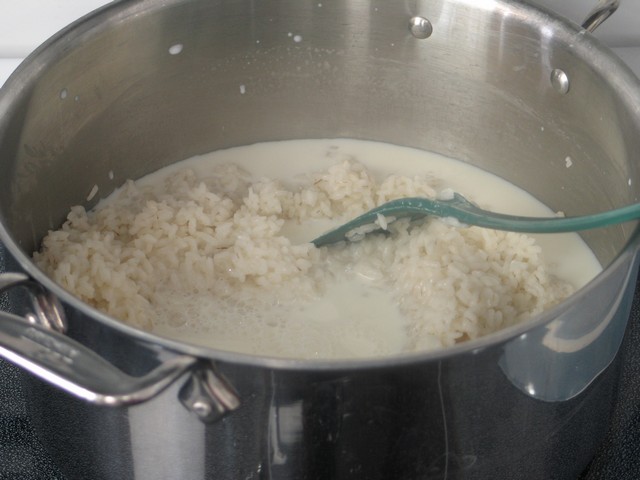 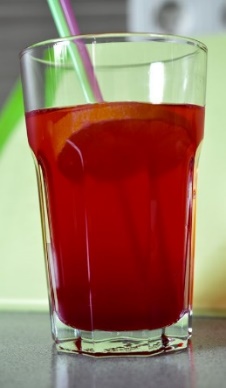 Katere snovi so v zmesi?riž in mlekoribez in mleko Katere snovi so v zmesi?malinov sirup in vodamaline in vodaAli snovi lahko ločiš? 	DA	NEAli snovi lahko ločiš? 	DA	NESnoviločimo z magnetom.ločimo s prebiranjem.ločimo s precejanjem.č)    ne moremo ločiti.Snoviločimo z magnetom.ločimo s prebiranjem.ločimo s precejanjem.č)    ne moremo ločiti.10. Kaj potrebuje rastlina za rast? Vpiši v okvirčke.                                          5 točk/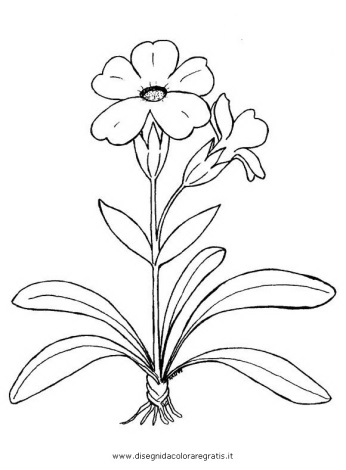 11. Poveži odpadek s pravim košem.                                                                 11 točk/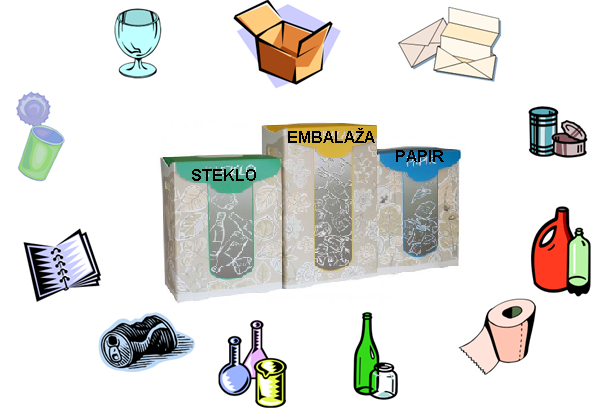 12. Kaj onesnažuje okolje? Obkroži:                                                             4 točke/avtomobili, kolesa, drevesa, živali, detergenti, tovarne, cvetlice, kemikalije